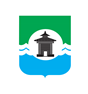 Российская ФедерацияИркутская областьМуниципальное образование «Братский район»КСО Братского района     ул. Комсомольская, д. 28 «а», г.Братск, Иркутская область, тел./факс  8(3953) 411126  ОТЧЕТо деятельности Контрольно-счетного органа муниципального образования «Братский район» за 2020 годг. Братск                                                                                                    «25» июня  2021 года                                                                                               Правовой статус и организация деятельности Контрольно-счетного органа муниципального образования «Братский район»Контрольно-счетный орган муниципального образования «Братский район» является постоянно действующим органом внешнего муниципального финансового контроля, образован Думой Братского района и только ей подотчетен.Контрольно-счетный орган муниципального образования «Братский район» обладает организационной и функциональной независимостью и осуществляет свою деятельность самостоятельно в соответствии с положением о Контрольно-счетном органе муниципального образования «Братский район», утвержденном решением Думы Братского района от 30.05.2018 г. № 330. Решением Думы Братского района от 27.05.2020 № 67 утверждено новое положение о Контрольно-счетном органе муниципального образования «Братский район». Контрольно-счетный орган является органом местного самоуправления, обладает правами юридического лица, имеет гербовую печать и бланки со своим наименованием и с изображением герба Братского района.Компетенция Контрольно-счетного органа муниципального образования «Братский район» в отчетном периоде определялась Бюджетным кодексом Российской Федерации, Федеральным законом от 07.02.2011 № 6-ФЗ «Об общих принципах организации и деятельности контрольно-счетных органов субъектов Российской Федерации и муниципальных образований», Положением в новой редакции, утвержденном решением Думы Братского района от 27.05.2020 № 67, Положением «О бюджетном процессе муниципального образования «Братский район», Регламентом Контрольно-счетного органа и иными нормативными правовыми актами Российской Федерации, Иркутской области и муниципального образования «Братский район».В своей деятельности Контрольно-счетный орган руководствуется Конституцией Российской Федерации, законодательными актами Российской Федерации, Иркутской области, Уставом муниципального образования «Братский район» и иными нормативными правовыми актами муниципального образования «Братский район».Полномочия КСО МО «Братский район» установлены Бюджетным кодексом Российской Федерации, Федеральным законом от 07.02.2011 № 6-ФЗ, Федеральным законом от 05.04.2013 № 44-ФЗ «О контрактной системе в сфере закупок товаров, работ, услуг для обеспечения государственных и муниципальных нужд» и определены статьей 8 Положения о Контрольно-счетном органе муниципального образования «Братский район», к основным из которых относятся:контроль за исполнением местного бюджета;экспертиза проектов бюджета;внешняя проверка годового отчета об исполнении районного бюджета;организация  и  осуществление  контроля   за   законностью,  результативностью  (эффективностью и экономностью) использования средств бюджета МО «Братский район»;финансово-экономическая    экспертиза    проектов    муниципальных   правовых актов в части, касающейся расходных обязательств муниципального образования «Братский район», а также муниципальных программ;подготовка информации о ходе исполнения бюджета муниципального образования«Братский район»;осуществление  полномочий  внешнего  муниципального финансового  контроля в 23 поселениях, входящих в состав муниципального образования «Братский район», в соответствии с соглашениями, заключенными между Думами поселений и Думой Братского района.Контрольно-счетный орган, осуществляя свои полномочия в области внешнего муниципального финансового контроля, основывается на принципах законности, объективности, эффективности, независимости и гласности.Одной из форм реализации принципа гласности деятельности контрольно-счетного органа является ежегодный отчет о деятельности Контрольно-счетного органа муниципального образования «Братский район», который предоставляется в Думу Братского района в соответствии с требованиями ст. 19 Положения о КСО Братского района. Отчет о деятельности Контрольно-счетного органа муниципального образования  «Братский район» за 2020 год обобщает результаты, проведенных контрольных и экспертно-аналитических мероприятий, основных выводах, рекомендациях и предложениях по результатам деятельности, направленных на устранение выявленных нарушений, совершенствование бюджетного процесса и системы управления муниципальной собственностью.Проведение контрольных и экспертно-аналитических мероприятийВ соответствии со статьей 12 Положения Контрольно-счетный орган осуществлял свою деятельность на основе годового плана, разработанного и утвержденного самостоятельно, с учетом поручений Думы Братского района, предложений Мэра района.В рамках предварительного, текущего и последующего контроля в течение отчетного периода проведено 58 контрольных и экспертно-аналитических мероприятий, что на 56,8 % выше показателей 2019 года, в разрезе мероприятий:В 2020 году было проведено: контрольных мероприятий – 2, экспертно-аналитических – 56, по результатам которых подготовлено:2 акта – проверка финансово-хозяйственной деятельности муниципальных унитарных предприятий Братского района за 2019 г.;54 заключения – внешняя проверка годового отчета об исполнении бюджета муниципального образования «Братский район» за 2019 год и годовых отчетов за 2019 год об исполнении бюджетов 23 сельских поселений; отчет об исполнении бюджета муниципального образования «Братский район» за 1 квартал 2020;проверка бюджетной отчетности 5 главных распорядителей бюджетных средств, экспертиза проекта решения «О бюджете муниципального образования «Братский район» на 2021 и на плановый период 2022 и 2023 годов» и экспертизу проектов решений о бюджете на плановый период 23 сельских поселений;2 экспертно-аналитических записки на отчет об исполнении бюджета муниципального образования «Братский район» за 1 полугодие и 9 месяцев 2020 года.Контрольными и экспертно-аналитическими мероприятиями было охвачено 30 объектов, из них: 5 структурных подразделений, созданных в органах местного самоуправления муниципального образования «Братский район» (Администрация  муниципального образования «Братский район», Финансовое управление АМО «Братский район», Комитет по управлению муниципальным имуществом МО «Братский район», Управление образования АМО «Братский район»), 23 сельских поселения муниципального образования «Братский район», 2 предприятия (МУП «Районный рынок», МП «Центральная районная аптека №166»). По решению Думы Братского района были проведены контрольные мероприятия «Комплексная аудиторская проверка финансово-хозяйственной деятельности муниципальных предприятий Братского района за 2019 год».По результатам контрольных и экспертно-аналитических мероприятий составлено 58 выходных документов, материалы которых направлены в Думу и мэру Братского района, в соответствии с соглашениями о передаче полномочий  – председателям Дум и главам сельских поселений, руководителям проверяемых учреждений. Кроме этого составлено 3 предписания о принятии мер по устранению выявленных нарушений.Общий объем проверенных средств в 2020 году составил 5 537 948,3 тыс. руб., в том числе:в рамках контрольных мероприятий – 69 133,0 тыс. руб.;в рамках внешней проверки годового отчета об исполнении бюджета муниципального образования «Братский район» с учетом доходов и расходов – 4 485 570 тыс. рублей;в рамках внешней проверки годового отчета об исполнении бюджета сельскими поселениями Братского района с учетом доходов и расходов – 983 245,3 тыс. рублей.Для учета и обобщения информации о результатах контрольных и экспертно-аналитических мероприятий, Контрольно-счетным органом района используется Классификатор нарушений, выявляемых в ходе внешнего государственного аудита (контроля), одобренный Советом Контрольно-счетных органов при Счетной палате Российской Федерации в редакции от 22.12.2015года.С учетом Классификатора в 2020 году выявлено 60 нарушений (в том числе не имеющие стоимостного выражения) на общую сумму 10 367,2 тыс. рублей:гр. 1 классификатора – нарушения при формировании и исполнении бюджетов – 1 363,0 тыс. рублей; гр. 2 классификатора – нарушения ведения бухгалтерского учета, составления и представления бухгалтерской (финансовой) отчетности – 9 004,2 тыс. рублей.Удельный вес выявленных нарушений указан в диаграмме.Наибольший удельный вес в общем объеме выявленных нарушений, как и в 2019 году, установлен по группе 2 Классификатора – 86,9% нарушение ведения бухгалтерского учета, составления и представления бухгалтерской (финансовой) отчетности.Контрольные мероприятияСогласно Уставам, Предприятия созданы с целью получения прибыли. В Едином государственном реестре юридических лиц  определены основные виды деятельности предприятий.Предприятия  владеют, пользуются и распоряжаются имуществом собственника, принадлежащим им на праве хозяйственного ведения, в пределах установленных законодательством Российской Федерации и муниципальными правовыми актами.В ходе проведения контрольных мероприятий проведен анализ динамики  деятельности предприятий по данным бухгалтерской отчетности МП «ЦРА № 166» и  МУП «Районный рынок» за период с 2015 года по 2019 год включительно. Проверка показала, в результате снижения внеоборотных активов на 8,8%, оборотных – на 3,1%, в 2019 году предприятием МП «ЦРА № 166» получены убытки от ведения финансово-хозяйственной деятельности в сумме 1 398 тыс. руб., то есть произошло превышение затрат над доходами. Считаем, причинами убыточности предприятия по сравнению с 2018 годом послужили следующие обстоятельства:- уменьшение общего товарооборота на 32 тыс. руб.;- увеличение издержек обращения (коммерческие расходы предприятия) на 687,0 тыс. руб., в результате отмены льгот по страховым взносам для аптек; увеличением арендной платы и коммунальных услуг;- увеличением незапланированных расходов в общей сумме 105 тыс. руб., в том числе ТМЦ для обязательной маркировки лекарственных препаратов и услуги по программному обеспечению для защиты конфиденциальных данных;- увеличением расходов на приобретение товароматериальных ценностей в сумме 228,5 тыс. руб.; -   выплаты материальной помощи за счет прибыли предприятия в сумме 176,6 тыс. рублей при убыточности предприятия.Финансово-хозяйственная деятельность МУП «Районный рынок» является устойчиво-стабильной за счет сдачи торговых мест в нестационарных торговых объектах и на рынке. По данным бухгалтерской отчетности наблюдается рост внеоборотных активов на 3,5%, оборотных активов – на 129,9%. В динамике пассивов рост собственного капитала на 23,2%. Чистая прибыль увеличилась на 852,9% и составила 810 тыс. руб. Чистая рентабельность продаж МУП «Районный рынок» составляет 8,8%, то есть предприятие в 2019 году получило 8,8 копеек с каждого вырученного рубля. В ходе проверки определения законности, эффективности, результативности и целевого использования средств, предназначенных для функционирования предприятий, оценка результатов финансово-хозяйственной деятельности муниципальных унитарных предприятий, был выявлен ряд нарушений:- несоответствие размера Уставного фонда предприятия с данными бухгалтерской (финансовой) отчетности;- несоответствие балансовой стоимости переданного имущества в сумме 3 981,7 тыс. руб. (гр. 2);- программа финансово-хозяйственной деятельности не утверждена собственником имущества;- в нарушение ч.1 и 3 ст. 17.1 федерального закона от 26.07.2006 №135-ФЗ «О защите конкуренции» договоры аренды муниципального недвижимого имущества заключены без проведения конкурсов или аукционов;- в нарушение п. 1 ст. 256 НК РФ не начисляется амортизация на нежилое помещение;- необоснованные расходы в  общей сумме 108,9 тыс. руб. (гр.2), в т.ч. командировочные расходы в сумме 2,7 тыс. руб., компенсация расходов на оплату стоимости проезда и провоза багажа к месту использования отпуска и обратно – 17,6 тыс. руб., приобретенные ТМЦ – 14,9 тыс. руб., спонсорская помощь – 57,4 тыс. руб., компенсация за использование личного автотранспорта – 16,3 тыс. руб.; - в нарушение ст. 133 ТК РФ начислена заработная плата работникам вспомогательного персонала ниже МРОТ на 130,5 тыс. руб. (гр. 2).В адрес КСО Братского района направлены пояснения, принятые меры по устранению выявленных недостатков и нарушений, указанных в заключениях.2. Экспертно-аналитические мероприятия, внешняя проверка годовых отчетовА) В результате внешней проверки годового отчета об исполнении районного бюджета за 2020 год установлено:   	- годовая бюджетная отчетность главных распорядителей бюджетных средств, предоставлена в срок согласно ст. 264.4 БК РФ, установлено соответствие ст.264 БК РФ, в части состава, полноты заполнения форм бюджетной отчетности; - нарушен принцип эффективности бюджетных средств в сумме 2 606 ,7 тыс. руб. (гр.2). При анализе просроченной дебиторской задолженности выявлены факты авансирования в счет оказания услуг (выполнения работ), а так же в счет предстоящей поставки материальных запасов и основных средств. Данный факт в разрезе ГРБС установлен в отчете Администрации МО (1 620,0 тыс.руб.) и Управлении образования АМО «Братский район» (986,7 тыс. руб.); - установлены факты несоответствия показателей бухгалтерской отчетности по главным распорядителям бюджетных средств – 1 557,2 тыс. рублей (гр.2), в т.ч.: в части кредиторской задолженности – 2,0 тыс. руб., дебиторской – 729,7 тыс. руб., исполнительному производству – 825,5 тыс. руб.	Заключения по результатам внешней проверки главных администраторов бюджетных средств направлены руководителям управлений.	Б) Проверено средств бюджетов сельских поселений в объеме 983 245,3 тыс. рублей.Основные нарушения, установленные при проведении внешней проверки годовой бюджетной отчетности 23 сельских поселений:	- нарушен п. 3 ст.264.4 БК РФ – отчетность 1 сельского поселения предоставлена с нарушением сроков;	- нарушен п.3 ст. 264.1 БК РФ – документы и материалы к отчету об исполнении бюджета предоставлены не в полном объеме у 10 сельских поселений;	- в нарушение п.7 Инструкции 191н «О порядке составления и предоставления годовой, квартальной и месячной отчетности об исполнении бюджетов бюджетной системы РФ» в 3 сельских поселениях перед составлением годовой бюджетной отчетности не проводилась инвентаризация активов и обязательств;	- в 11 сельских поселениях годовые отчеты сформированы с нарушением пункта 4 Инструкции 191н;	- в нарушение п.152 Инструкции 191н «О порядке составления и предоставления годовой, квартальной и месячной отчетности об исполнении бюджетов бюджетной системы РФ» бюджетная отчетность составлена без учета внесенных изменений в Инструкцию;	- в нарушение п.3 ст. 28 федерального закона 131-ФЗ, п.3 ст. 264,5 БК РФ в 2 муниципальных образованиях района нарушен порядок принятия проекта решения об исполнении бюджета;	- установлено низкое исполнение по использованию бюджетных ассигнований дорожного фонда в 11 муниципальных образованиях, процент исполнения находится в диапазоне от 1,1% до 44,4%;	- в нарушение п. 339 Инструкции № 157н, списанная с балансового учета просроченная дебиторская задолженность в сумме 619,2 тыс. рублей (гр. 2) не отражена на  забалансовом счете 04 «Сомнительная задолженность»;- установлены факты несоответствия показателей форм бюджетной отчетности, не оказавшие существенного влияния на результат исполнения бюджета.3.Предложения и рекомендации По результатам проведения экспертно-аналитического мероприятия по оценке полноты и достоверности отражения показателей годовой бюджетной отчетности, оформления форм, таблиц и пояснительной записки к годовой отчетности, соответствия взаимосвязанных показателей отчетов, Контрольно-счетным органом были даны предложения и рекомендации по устранению выявленных замечаний и нарушений:- представление годовой бюджетной отчетности в рамках действующего бюджетного законодательства Российской Федерации, в полном объеме, с учетом внесенных изменений;- соблюдение соответствия взаимосвязанных показателей форм бюджетной отчетности при формировании отчетов;- ведение учета по санкционированию расходов при определении поставщиков (подрядчиков, исполнителей) через закупки с использованием конкурентных способов, а также при закупке у единственного поставщика (при размещении извещения в ЕИС); а также учет резервов предстоящих расходов согласно п.302.1 Инструкции 157н; - ведение мониторинга и контроля состояния дебиторской и кредиторской задолженности с целью предотвращения, снижения и ликвидации просроченной задолженности;- при заполнении пояснительной записки (ф. 0503160) отражать существенную информацию об учреждении, его финансовом положении, сопоставимости данных за отчетный и предшествующий периоды, а также другую информацию, которой нет в основных отчетных формах.4.Экспертно-аналитические мероприятия, экспертиза проектов бюджетовСогласно Плану работы Контрольно-счетного органа муниципального образования «Братский район» в четвертом квартале 2020 года была проведена экспертиза проектов решений «О бюджете на 2021 год и на плановый период 2022 и 2023 годов» муниципального образования «Братский район» и 23 сельских поселений.Проект   решения  Думы  Братского района «О бюджете муниципального образования «Братский район» на 2021 год и на плановый период 2022 и 2023 годов» разработан  финансовым  управлением  администрации муниципального  образования  «Братский район» и внесен на рассмотрение Мэром Братского  района  в  срок, установленный п.1 ст. 185 БК РФ, согласно ст. 74 Устава муниципального образования и п.1 ст. 15 Положения о бюджетном процессе в МО «Братский район». По результатам экспертизы составлено заключение № 32 от 30.11.2020г. Нарушений не выявлено. Определяющим условием безусловного исполнения расходных обязательств муниципального района является увеличение собственных доходов. Актуальными остаются вопросы по оптимизации использования муниципального имущества. В ходе проведения экспертиз проектов бюджетов на 2021 год и на плановый период 2022 и 2023 годов 23 сельских поселений, установлены основные нарушения:- по срокам предоставления в КСО МО «Братский район» – 11 муниципальных образований сельских поселений нарушили п.1 ст.185 БК РФ;- не соответствие требованиям ст.184.2 БК РФ в части состава и содержания установлено у проектов 23 сельских поселений (отсутствие предварительных итогов социально-экономического развития за истекший период текущего финансового года и ожидаемые итоги социально-экономического развития за текущий финансовый год; методики и расчеты распределения межбюджетных трансфертов; реестры источников доходов и т.д.);- в нарушение ст. 172 БК РФ в проектах 4 поселений отсутствует Прогноз социально-экономического развития муниципального образования;- отсутствие Стратегии социально-экономического развития муниципальных образований  на период до 2030 г. установлено у 19 сельских поселениях, что не соответствует положениям закона Российской Федерации от 28.06.2014 года №172-ФЗ «О стратегическом планировании в Российской Федерации»;- в нарушение п.4 ст.173 БК РФ в проектах 12 сельских поселений не предоставлена пояснительная записка к Прогнозу СЭР, в связи чем отсутствуют обоснования параметров прогноза и их сопоставления с ранее утвержденными параметрами с указанием причин и факторов прогнозируемых изменений; - в проектах 4 муниципальных образований сельских поселений в паспортах муниципальных программ ресурсное обеспечение не соответствует распределению бюджетных ассигнований согласно решению о бюджете сельского поселения;- в нарушение п.5 ст. 184.1 в проекте 1 муниципального образования, условно утвержденные расходы распределены по разделам и подразделам в соответствии с классификацией расходов;- при формировании проекта 1 сельским поселением допущены ошибки при применении наименований и кодов бюджетной классификации в части дотаций бюджетам субъектов РФ и муниципальных образований; - несоответствие объема дорожного фонда на 951,0 тыс. руб. (гр.1); - расхождение, предусмотренного объема ассигнований на осуществление первичного воинского учета на территориях, где отсутствуют военные комиссариаты на 412,0 тыс. руб. (гр.1) установлено в 1 муниципальном образовании. Заключения на проекты решений своевременно были направлены в Думы и главам сельских поселений. В условиях жесткой ограниченности бюджетных ресурсов актуальными остаются вопросы по увеличению доходной базы бюджета, которая складывается из налоговых и неналоговых платежей. Поэтому с целью увеличения налогового потенциала, собираемости налогов и неналоговых платежей, особое значение приобретает работа, направленная на  эффективное управление муниципальной собственностью сельского поселения,  в частности активная работа по предоставлению в аренду муниципального имущества и земельных участков, реализация невостребованного имущества.Устранено финансовых нарушений на общую сумму 5 584,1 тыс. рублей, в т.ч. возврат в бюджет 2,7 тыс. руб.Организационная, информационная и иная деятельностьВ отчетном периоде организационная работа направлена на обеспечение эффективного функционирования КСО Братского района, совершенствование организации проведения контрольных и экспертно-аналитических мероприятий.В 2020 году разработан и утвержден распоряжением председателя от 03.06.2020 № 1 Регламент КСО Братского района, определяющий содержание направлений деятельности Контрольно-счетного органа, полномочия, должностные обязанности членов Контрольно-счетного органа, порядок ведения дел, подготовки и проведения контрольных и экспертно-аналитических мероприятий, а также иные внутренние вопросы деятельности Контрольно-счетного органа Братского района.В рамках стандартизации деятельности контрольно-счетных органов, КСО Братского района применяются стандарты внешнего муниципального финансового контроля.Стандарты Контрольно-счетного органа являются внутренними документами и устанавливают правила, регулирующие вопросы планирования, организации, проведения контрольных и экспертно-аналитических мероприятий и оформления их результатов. В отчетном периоде в работе использовались стандарты, утвержденные до 2019 года.  Дополнительно разработаны и утверждены Стандарт: «Организация и проведение проверок муниципальных унитарных предприятий» (распоряжение от 03.07.2020 №4), Стандарт «Внешняя проверка годового отчета об исполнении бюджета» (распоряжение от 21.08.2020 №6).В рамках  методологического    обеспечения    деятельности    Контрольно-счетным органом разработаны методические рекомендации «О порядке проведения проверок муниципальных предприятий Братского района».Решением Думы Братского района от 26.08.2020 № 101 утвержден «Порядок осуществления Контрольно-счетным органом муниципального образования «Братский район» полномочий по внешнему муниципальному финансовому контролю».Штатная численность КСО МО «Братский район» определена на основании Приказа министерства труда и занятости Иркутской области от 14.10.2013 № 57-мпр «Об утверждении методических рекомендаций по определению численности работников органов местного самоуправления муниципального образования Иркутской области» в количестве 11 человек. Решением Думы Братского района от 27.05.2020 № 67 «О Контрольно-счетном органе муниципального образования «Братский район» численность установлена в количестве 3 человек, в том числе председатель контрольно-счетного органа, аудитор контрольно-счетного органа и инспектор контрольно-счетного органа, замещающие должность муниципальной службы. Фактически, в отчетном периоде, штатная численность Контрольно-счетного органа составляла 2 человека.Сотрудники КСО Братского района принимали участия в видеоконференциях, организованных КСП Иркутской области с использованием Портала КСО, в ходе которых обсуждались актуальные вопросы осуществления внешнего финансового контроля.Объем бюджетных ассигнований, предусмотренных в бюджете муниципального образования «Братский район» на обеспечение деятельности Контрольно-счетного органа муниципального образования «Братский район» на 2020 год предусмотрен в сумме 3 017,9 тыс. рублей. Фактическое исполнение за отчетный период составило – 2 844,9 тыс. рублей или 94,3% к плану.Задачи КСО Братского района на предстоящий периодКонтрольно-счетный орган муниципального образования «Братский район» в 2021 году продолжит осуществление внешнего муниципального финансового контроля в рамках Федерального закона ««Об общих принципах организации и деятельности контрольно-счетных органов субъектов Российской Федерации и муниципальных образований», Положения о Контрольно-счетном органе муниципального образования «Братский район».	На 2021 год основной задачей КСО Братского района остается контроль соблюдения принципов законности, эффективности и результативности использования бюджетных средств района на всех уровнях и этапах бюджетного процесса.	Во исполнение задач и полномочий, закрепленных за КСО Братского района, в 2021 году запланировано проведение 60 контрольных и экспертно-аналитических мероприятий согласно положениям п.2 ст.9 федерального закона от 07.02.2011 № 6-ФЗ «Об общих принципах организации и деятельности контрольно-счетных органов субъектов РФ и муниципальных образований», с учетом поручений Думы Братского района и Мэра муниципального образования «Братский район».В соответствии с утвержденным планом работы на 2021 год, приоритетными направлениями контрольной и иной деятельности на предстоящий период определены:проведение экспертизы проектов нормативных правовых актов при реализации муниципальных программ; экспертиза проектов нормативных правовых актов, регулирующих бюджетные правоотношения; осуществление проверок в сфере закупок в рамках контрольных и экспертно-аналитических мероприятий; проверка законности и результативности использования бюджетных средств и муниципального имущества муниципального образования.	В целях оперативного контроля за исполнением районного бюджета в 2021 году, контрольно-счетный орган продолжит проведение ежеквартального мониторинга исполнения районного бюджета. 	В целях реализации целостной системы внешнего финансового аудита, в 2021 году КСО Братского района примет участие в совместном с КСП Иркутской области  экспертно-аналитическом мероприятии «Анализ использования субсидий на выплату денежного содержания с начислениями на него главам, муниципальным служащим органов местного самоуправления муниципальных районов (городских округов) Иркутской области, а также заработной платы с начислениями на нее техническому и вспомогательному персоналу органов местного самоуправления муниципальных районов (городских округов) Иркутской области, работникам учреждений, находящихся в ведении органов местного самоуправления (городских округов) Иркутской области».	Важной составляющей в работе контрольно-счетного органа в 2021 году остаются обеспечение методологического единства и повышение качества контрольной и экспертно-аналитической работы при осуществлении внешнего финансового контроля, повышение уровня квалификации и профессионального развития сотрудников контрольно-счетного органа.	КСО района продолжит совершенствовать свою деятельность в сотрудничестве с Думой Братского района, Мэром Братского района и администрацией муниципального образования в целях дальнейшего социально-экономического развития района.Председатель контрольно-счетного органа МО «Братский район»                                     	                                              Е.Н. Беляева